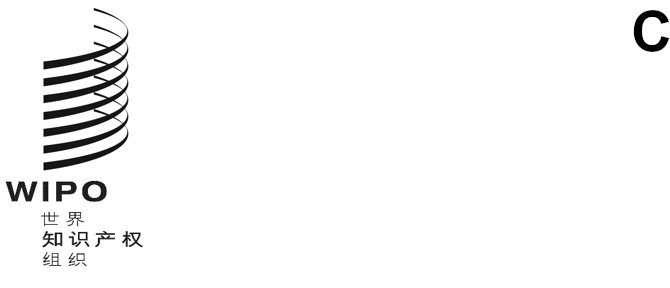 cWS/8/3原文：英文日期：2020年10月23日产权组织标准委员会（CWS）第八届会议
2020年11月30日至12月4日，日内瓦关于多媒体商标新标准的提案商标标准化工作队牵头人编拟的文件导　言1．	产权组织标准委员会（CWS）在2019年举行的第七届会议上同意重启第49号任务“为动作商标或多媒体商标的电子管理编写建议，以作为产权组织标准通过”的工作。第49号任务的工作在标准委员会第五届会议上暂停，直到一些欧盟成员国执行2008/95/EC号欧盟指令。标准委员会注意到，现在许多欧盟国家已经在实施关于新型商标（包括多媒体商标）的2008/95/EC号欧盟指令，因此这是重启工作的好时机。国际局是工作队牵头人。（见文件CWS/7/29第163段至第164段。）拟议的新产权组织标准2．	工作队编拟了关于动作商标和多媒体商标电子管理建议的新产权组织标准最终草案，供标准委员会审议通过。提案载于本文件附件。国际局提议将新标准指定为标准ST.69，与其他相关标准保持一致，即关于商标图形要素电子管理的标准ST.67和关于声音商标电子管理的标准ST.68。3．	拟议的标准提供了关于以电子或纸件形式提交动作商标和多媒体商标保护申请及其电子处理和公布的建议。其目标是方便各工业产权局进行动作商标或多媒体商标方面的数据处理和信息交换，为构成商标的动作影像或多媒体的录制及其图样和文字描述的电子管理提供指导。4．	主管局目前接受多种格式的动作商标或多媒体商标。一些主管局接受展示动作的一系列平面图像，可能附有动作的文字说明。其他局接受若干不同格式的视频文件。拟议的标准与欧洲商标和外观设计网络的建议一致，建议以MP4作为提交视频的默认文件格式。5．	如果标准委员会本届会议通过了拟议的新标准，则工作队提议终止第49号任务。视频格式问题6．	制定该标准时，国际局提出了一系列关于多媒体文件格式的问题。一些最广泛使用的多媒体格式受限于播放设备和软件的专利许可池。工作队讨论了关于不同格式兼容性、可用性、可及性和长期可获得性的关切和问题。整体而言，产权组织标准避免了受专利保护的技术。但在此情况下，使用最广泛、受到最多平台支持的格式在专利池内，而替代性格式并不被业界和申请人广泛使用。7．	国际局为产权组织标准研究了各种多媒体格式的使用和潜在问题，并编拟了一份文件，供标准委员会工作队讨论。这些问题不仅影响拟议的多媒体标准，还影响拟议的外观设计表现形式标准以及未来可能制定的其他标准。国际局举行了由若干相关标准委员会工作队（包括商标标准化和外观设计表现形式工作队）参与的会议，以讨论该情况并提出建议。8．	在这些讨论的基础上，选出了建议使用的两套多媒体文件格式。第一套格式是国际标准化组织（ISO）制定的标准化格式，在业界广泛使用，受到最多平台和设备的支持，但在由MPEG许可管理机构（MPEG-LA）运行的专利许可池中。对于诸如微软Windows、苹果电脑、安卓设备和苹果iOS设备等常见平台，许可费由提供方支付。这套格式建议使用MP4文件，配合MPEG-2或H.264/AVC解码器。9．	所选的第二套格式是为了避免专利许可问题。这些格式是由软件和互联网行业作为开放式规范开发的，用于许多互联网视频平台，并且Chrome、Firefox、Safari和Edge等最常用的网络浏览器均支持播放。这套格式建议使用WebM文件，配合VP9或AV1解码器。10．	该标准建议主管局考虑到国家法规等因素和与利益攸关方的磋商，至少接受以其中一种格式提交申请。为支持各主管局选择最适合其自身及其利益攸关方的格式，各局应在与其他主管局的数据交换中接受所有这些格式。将多媒体文件转换为不同格式容易引发错误，因此不建议转换格式。11．	工作队还审议了一些其他格式，其中包括容器格式MKV和Ogg，以及解码器MPEG-1、WMV、H.263、Theora、H.265/HEVC和Dirac。出于以下各种原因，不建议使用这些格式：一些格式是专有的、已经过时、缺乏广泛支持，并且/或是受限于相互竞争的不同机构的多个专利池。12．	请标准委员会：注意本文件的内容；审议并批准新产权组织标准ST.69的拟议名称：“关于动作商标和多媒体商标电子管理的建议”；审议并通过转录于本文件附件的拟议新产权组织标准ST.96；并审议是否应终止第49号任‍务。[后接附件]